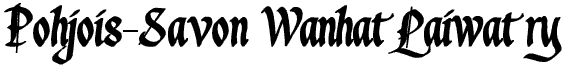 www.pohjois-savonwanhatlaiwat.fi www.facebook.com/PSWLry  JÄSENHAKEMUS Aluksen nimi: _____________________________________________ Aluksen entisiä nimiä: __________________________________________ Rekisterinumero: ______________________________________________ Kotisatama: __________________________________________________ Rakennusvuosi: _______________________________________________ Rakennuspaikka: ______________________________________________ Pituus: _______________________________________________________ Leveys: ______________________________________________________ Syväys: ______________________________________________________ Kone: ________________________________________________________ Historiaa: _____________________________________________________ _____________________________________________________________ _____________________________________________________________ _____________________________________________________________ _____________________________________________________________ _____________________________________________________________ _____________________________________________________________ _____________________________________________________________ _____________________________________________________________ _____________________________________________________________ _____________________________________________________________ _____________________________________________________________ _____________________________________________________________ _________________________________________________(… jatkuu kääntöpuolella) _____________________________________________________________ _____________________________________________________________ _____________________________________________________________ _____________________________________________________________ _____________________________________________________________ _____________________________________________________________ _____________________________________________________________ _____________________________________________________________ _____________________________________________________________ _____________________________________________________________ Haluan liittyä Pohjois-Savon Wanhat Laiwat ry:n jäseneksi.  Edellä mainitut tiedot aluksesta saa julkaista Pohjois-Savon Wanhat Laiwat ry:n internet -sivuilla ja/tai Facebook -sivuilla. Myös aluksesta otettuja kuvia saa julkaista edellä mainituissa kanavissa. Paikka, pvm ______________________________, ___.___.20____ Jäseneksi hakevan/hakevien allekirjoitus/allekirjoitukset: __________________________                         ____________________________ __________________________                         ____________________________ Alla olevat tiedot vain yhdistyksen omaan käyttöön: Aluksen omistaja(t): ___________________________________________________ Jäseneksi hakevan yhteystiedot: Nimi: _____________________________________________ Osoite:____________________________________________ Puhelinnumero: _____________________________________ Sähköpostiosoite tiedottamista varten (mm. jäsentiedotteet & kokouskutsut): __________________________@_________________ Haluan yllä mainitut tiedotteet kirjepostina:   (____)* (* laita rasti ruutuun, mikäli haluat tiedotteet postitse, muussa tapauksessa tiedotus tapahtuu sähköpostitse). Haluan, että liitätte seuraavat puhelinnumerot yhdistyksen vapaamuotoiseen Watsapp -keskusteluryhmään: ____________________________ Ohje: Toimita lomake täydennettynä ja allekirjoitettuna yhdistykselle (sihteeri@pohjois-savonwanhatlaiwat.fi). Käsittelemme hakemuksen seuraavassa kokouksessa ja olemme Teihin yhteydessä. Liitä mukaan kuvia aluksesta, tai toimita sähköpostina yllä olevaan osoitteeseen. Mikäli tiedoissasi tapahtuu muutoksia, muistathan ilmoittaa niistä viipymättä yhdistykselle. Samoin, mikäli sinulla on turvakielto, niin ilmoitathan siitä ystävällisesti yhdistykselle.  Toimittamalla yllä olevat tiedot yhdistykselle, annan suostumukseni että minulle voidaan toimittaa jäsentiedotteita ja siihen rinnastettavaa viestintää yllä oleviin yhteystietoihin. Lisäksi puhelinnumeroni ja / tai sähköpostiosoitteeni voi näkyä muille yhdistyksen jäsenille ryhmäviestinnän yhteydessä. Ilman suostumustasi emme kuitenkaan luovuta yhteystietojasi muille osapuolille tai muuhun tarkoitukseen. 